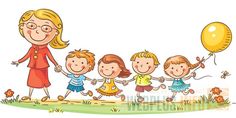 Bátaapáti Óvoda és KonyhaMunkaterve2021/2022. nevelési évBátaapáti, 2021.08.31.Készítette:Kaszásné Horeczky KrisztinaA munkaterv tartalma:Kiinduló helyzetképA pedagógiai munka hangsúlyos területeiMűködési tervTovábbképzések, szakmai programokÓvodánk kapcsolataiEllenőrző- értékelő- mérő munka tervezéseMunkaidő, szakmai eseménynaptárKiinduló helyzetképGyermek létszám alakulásaA tanévet 20 fővel kezdjük. Az ősz folyamán 4 új gyermek kezdi az óvodát. Ebben a nevelési évben így 24 fő lesz a várható létszám.A 24 gyermekből 15 bátaapáti, 7 mőcsényi, 1 mórágyi, 1 szálkai lakos.Óvodánk nagycsoportosainak száma 5 fő, középső csoport létszáma 12 fő, és 7 kiscsoportosunk lesz várhatóan. Ők két csoportnak felelnek meg, mert van olyan gyermek, aki a kiscsoportot ismétli és van, aki most kezd csak óvodába járni. Személyi feltételekAz alkalmazotti létszám a törvényben meghatározottaknak megfelel:Kaszásné Horeczky Krisztina, óvodavezető főiskolai végzettségű, szakvizsgázott pedagógus, közoktatás vezető szakképzettséggel rendelkezik.Kovács Karolina Szilvia, főiskolai végzettségű óvodapedagógus.Dajkánk Füle Julianna érettségizett, közgazdasági végzettségű, szakképzett dajka.Szükséges az idei tanévben is a logopédiai fejlesztés folytatása. Ezt a feladatot a Nevelési Tanácsadó logopédusa látta el az előző nevelési évben. Heti egy alkalommal foglalkozik körülbelül öt gyermekkel. Személygépkocsival tud közlekedni. A gyógytestnevelés ellátásában a Nevelési Tanácsadó segítséget kell kérnünk.  A nagycsoportosokat minden második héten uszodába visszük, ahol úszásoktató szoktatja vízhez a gyerekeket.Szentpál Franciska, élelmezésvezető, szakképzett, teljes munkaidőben dolgozik. Munkaköri feladatai közé tartozik továbbra is egyes adminisztrációs feladatok végzése (iktatás, tárgyi eszközök nyilvántartása, készpénzforgalom kezelése).Gáspár Istvánné szakképzett szakács, Mikóczi Klára konyhalány gondosan, felelősségteljesen végzik munkájukat.Tárgyi feltételekÓvodánk kiváló tárgyi feltételekkel működik köszönhető fenntartónknak, aki munkánk segítése, támogatása érdekében minden feltételt megteremt, biztosít számunkra.A nyári takarítási szünetben a konyhai részben glettelés, festés, mázolás volt és az óvodai étkezőben és mosdóban tisztasági meszelést végeztettünk. Megtörtént a homlokzat javítása, festése, lábazat javítása, festése. Folyosón az ajtók, ablakok, korlát festése.A pedagógiai munka hangsúlyos területeiKiemelt feladatunk a zenei nevelésCél:Fejlődjön a gyermek megfigyelőképessége, emlékezete, gondolkodása, logikus gondolkodása, ez által is segítve az értelem fejlődését.Ritmusérzék fejlesztése, ez által a figyelem fejlődéseAz érzelemvilág kibontakozása a dallamon keresztül.Gyakoroljon a zene a gyermeki lélekre minél nagyobb hatást.Feladat: zenei képesség fejlesztésénekhang ápolásaa zene megkedveltetéseesztétikai érzék fejlesztésekülönböző hangszerek megismerése, kipróbálásazene a mindennapok szerves része legyenKiemelt nevelési feladatunk kirándulások, séták szervezésével természeti és társadalmi környezet megismerésére.Cél:Természet szeretetére, védelmére nevelés.Minél több élmény biztosítása	Egészséges életmód alapjainak erősítéseKörnyezetünk adta kirándulási lehetőségek kihasználásaKiemelt nevelési feladatunk a környezettudatos életmódra nevelésCél:Természet szeretetére, védelmére nevelés.A környezetünk megóvásának fontosságát megalapozni a gyerekekben	Egészséges életmód alapjainak erősítéseMegismertetni a gyerekekkel, mennyi szépséget tud adni a környezetünk, csak figyelni kell rá!Feladat:Közvetlen környezetünk szépségeinek megismeréseKözvetlen környezetünk és tágabb környezetünk megóvása, környezetvédelemMit tehetek „én” a környezet megóvása érdekébenFöld, a Víz, Életmód projektek megvalósításaMűködési tervA tanév rendje:A nevelési év időtartama 2021. szeptember 1-től 2022. augusztus 31-ig.  A téli szünet: 2021.december 22-31-ig tart. Nyári szünet: a nyári nagytakarítás tervezett ideje: augusztus 01-től augusztus19-ig zárva tart az óvoda. Az óvodát igénylő gyermekek létszámát május 14-ig mérjük fel.Az iskolai szünetekben a szülői igényeknek megfelelően nyitva tartunk.Nevelés nélküli munkanapok: (jogszabály biztosította öt nap)2021.08.19. alkalmazotti  értekezlet2021.10.29. nevelőtestületi értekezlet2022. 01. 31. alkalmazotti értekezlet2022 .04.    nevelőtestületi értekezlet2022.06. nyári kirándulás dolgozóink részéreÉrtekezleteink:Ünnepek, ünnepélyek:Megemlékezések:Márton-nap    2021. november 11. Lampionos felvonulás szervezése az iskolásokkal és a Nyugdíjas valamint a Nőklub tagjaival.Felelős: Kaszásné H. KrisztinaMikulás-nap   2020. december 6. A Mikulás személyesen osztja ki ajándékait az óvodában.Felelős: Kaszásné H. KrisztinaFarsang       2022. február. Jelmezes farsangi nap rendezése a  gyerekek számára az óvodában. Felelős: Kaszásné H. KrisztinaMárcius 15.  Halljanak az ünnepről, beszélgessünk róla, díszítsük fel az óvodát, viseljenek kokárdát. Felelős: Kovács KarolinaHúsvét  2022. április Készülődés az ünnepre barkácsolással, melyre a szülőket is meghívjuk.Felelős: Kovács Karolina Ünnepélyek:Karácsony    2021. december. Az óvoda karácsonya zártkörű, melyen csak a gyerekek és a dolgozók vesznek részt. Műsorral is készülünk, melyet az iskolásokkal közösen adunk elő, így köszöntve az időseket és községünk lakóit. Felelős: Kaszásné H. KrisztinaAnyák napja  2022. április 29. Ünneplés az óvodában, a gyerekek  ünnepély keretében  köszöntik fel édesanyjukat, nagymamájukat.Felelős: Kaszásné H. KrisztinaTanévzáró ünnepély  2021. június 02.  A nagycsoportosok búcsúztatása, az év közben tanultak bemutatása a szülőknek, a tanév lezárása. Felelős: Kovács KarolinaRendezvényeink: 	Nyíltnap 2022. március      Felelős: Kovács Karolina	Egészséghét 2022. május      Felelős:Kaszásné H. Krisztina          Gyermekhét 2022. június       Felelős: Kaszásné H. KrisztinaSzülői értekezletek időpontja:2021. szeptember vége (tanév eleji tájékoztató, aktuális teendők, védőnő, logopédus meghívása)   Felelős: Kaszásné H. Krisztina2022. január (a gyerekek fejlődése, téli ünnepeink, farsang megbeszélése)Felelős: Kaszásné H. Krisztina2022. április (tájékoztató a csoport fejlődéséről, tanévzáró ünnepély, nyári kirándulásunk megbeszélése)Felelős: Kaszásné H. KrisztinaFogadóóra:2021. november (nagycsoportos szülőknek) Felelős: Kaszásné H. Krisztina2022. tavasz (igény szerint)IV.  TOVÁBBKÉPZÉSEK, SZAKMAI PROGRAMOKÉlünk az  OH által felkínált lehetőségekkel, képzésekkel.(Lásd. Továbbképzési program)   V. ÓVODÁNK KAPCSOLATAI:          Szülőkkel:Családlátogatás, igény szerintSzülői értekezletekFogadóóraKözös programok (kirándulások, ünnepekre való készülődés)Egyéni megbeszélésekHonlapon Községi önkormányzat: Intézkedések koordinálása célkitűzések és működés összehangolása.Beszámoló az intézmény munkájárólFolyamatos  egyeztetések, megbeszélések.Részvétel testületi üléseken.          Iskola:  Az első osztályosok látogatása az iskolában - tapasztalatok megbeszélése – október elejeAz első osztályosok látogatása az óvodában- újra együtt az óvodában-október végeMárton-nap közös megrendezése – november 11.Karácsonyi teendőink összehangolása – decemberA leendő elsőosztályos pedagógus látogatása a csoportban – február, márciusLátogatás az iskolában a nagycsoportos gyermekekkel – május Az iskolaigazgató és az óvodavezető megbeszélése az aktuális teendőkről, étkeztetésről – szükség szerintVédőnői Szolgálat: A kapcsolattartás gyakorisága: két hetente, illetve szükség  szerint, névsorok egyeztetése, tisztasági vizsgálatok, egészséghét szervezése  Nevelési Tanácsadó: A nagycsoportos gyermekek vizsgálatának kérése szeptember 30-ig.    Gyermekjóléti Szolgálat: A kapcsolattartás szükség szerint.VI. ELLENŐRZŐ-, ÉRTÉKELŐ-, MÉRŐMUNKA TERVEZÉSE:Óvodavezető ellenőrzései:Cél: A csoportban dolgozó pedagógus beszoktatási, befogadási  munkájának, eredményességének megfigyelése. Esélyegyenlőség figyelemmel kísérése Munkaidő pontos betartásának, csoportnaplók, fejlődési naplók, mulasztási naplók vezetésének ellenőrzése./Folyamatos/.Óvodavezető egyéb ellenőrzéseiEllenőrzi az óvoda, konyha tisztaságát, az udvar rendjét.   Időpont:  folyamatosÓvodavezető, munka és tűzvédelmi baleset védelmi felelős és karbantartó ellenőrzés   Időpont:  évente két alkalommal (szeptember, március)Értékelés:Ellenőrzést követően az érintett dolgozóval. Élelmezésvezetői értékelés a szerzett tapasztalatok alapján.Nyitott önértékelés, mely az önmegismerést, önfejlesztést szolgálja.Mérés:Óvodában többnyire puha méréseket végzünk (megfigyelés).A nevelőtestület által kidolgozott eszközökkel, módszerekkel történik. Élelmezésvezető ellenőrzései: Az étel kiszolgálása, elfogyasztása, az étel minőségével való elégedettség mérése. Konyha tisztasága, munkaidő pontos betartása Ételkészítési folyamatok figyelemmel kíséréseHACCP rendszer működtetéseBELSŐ ELLENŐRZÉSI TERVAz óvodavezető feladata valamennyi esetben a folyamatos irányítás és az ellenőrzőBÁTAAPÁTI ÓVODA és KONYHAÉVES ÖNÉRTÉKELÉSI TERV 2021/2022.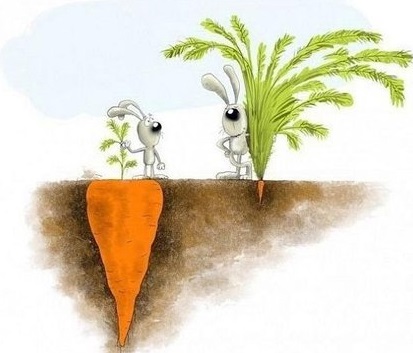 I.ÖNÉRTÉKELÉS TÖRVÉNYI HÁTTERE 2011. évi CXC. törvény a nemzeti köznevelésről (64-65§ és a 86-7.§)20/2012. (VIII.31.) EMMI rendelet a nevelési-oktatási intézmények működéséről és a köznevelési  intézmények névhasználatáról (145-156.§)326/2013. (VIII.30.) Korm. rendelet a pedagógusok előmeneteli rendszeréről és a közalkalmazottak jogállásáról szóló 1992. évi  XXXIII. törvény köznevelési intézményekben történő végrehajtásáról (I. és II. fejezet)Útmutatók:Országos Tanfelügyelet-kézikönyv óvodák számáraÚtmutató a pedagógusok minősítési rendszeréhezÖnértékelési kézikönyv óvodák számáraÖNÉRTÉKELÉS CÉLJAA pedagógusokra, vezetőre, intézményre vonatkozó intézményi elvárások teljesülésének értékelése alapján, a pedagógusos, a vezető önmagára, valamint a vezető a nevelőtestület bevonásával az intézményre vonatkozóan meghatározzon a kiemelkedő és a fejleszthető területeket.Erre alapozva fejlesztéseket tervezzen, fejlesztési feladatokat határozzon meg (Intézkedési Tervben), önfejlesztési programot indítson, hogy azután az újabb önértékelés keretében vizsgálja a program megvalósulásának eredményességét.ÖNÉRTÉKELÉS ELVÁRT EREDMÉNYEIObjektív belső kép kialakítása az intézményben folyó pedagógiai munkáról, és mivel a tanfelügyeleti rendszer épít az intézményi önértékelésre, egyben objektív külső visszajelzés is.Munkánk rendszeres értékelésével képesek leszünk módosítani, fejleszteni tevékenységeinket, képesek leszünk egyre jobban végezni feladatainkat.Munkahelyi kapcsolatainkat a nyíltság, nyitottság és az együttműködési készség jellemezze.Minőségi munkánk biztosítéka a partnerekkel (gyermekek, szülők, fenntartó, iskola) való eredményes és sikeres együttműködés.A folyamatos fejlődés és fejlesztés záloga a nevelőtestület innovációs törekvése, nyitottsága a megújulásra.Számunkra érték: partnerközpontú gondolkodás,szakmai felkészültség és felelősség,megbízhatóság és együttműködés,eredményes kommunikáció.Önértékelési csoport Az önértékelési csoport munkájába részt vesz minden pedagógus (2 fő). Az önértékelési rendszer kidolgozása, megvalósítása kettőnk feladata lesz.A munkacsoport vezetője az intézményvezető. Csoport feladatai:az intézményi elvárás-rendszer meghatározásaaz adatgyűjtéshez szükséges kérdések, interjúk összeállításaaz éves terv és az öt éves program elkészítéseaz önértékelések elvégzése-dokumentumelemzés, interjúk, kérdőíves mérések lebonyolításaaz OH informatikai támogató felületének kezelése4.1.Az önértékelési csoport tagjai :Kaszásné Horeczky Krisztina: intézményvezetőKovács Karolina: óvodapedagógus4.2.Önértékelésre kerülő pedagógusok:Pedagógus: két éventeIntézményvezető: minden 2.  és 4. évbenIntézmény: öt éventePedagógus:  igen (Kaszásné Horeczky Krisztina) Intézményvezető:-Intézmény: -Kommunikációs terv		Éves önértékelési terv                                                                                                                 Záró rendelkezésAz éves önértékelési tervet az intézmény nevelőtestülete a 2021. 08.19-én jóváhagyta.Bátaapáti, 2021.08.19.intézményvezetőEseményFelelősIdőpontŐszi kirándulás a Bátaapáti erdőbenLengyel- Annafürdő(tanösvény)Kaszásné H. KrisztinaszeptemberKisvasutazás a Gemenci erdőbenKaszásné H. KrisztinaoktóberKirándulás a téli erdőbenKovács KarolinajanuárHajózás a DunánKovács Karolinamárcius/ áprilisTavasszal az erdőKovács KarolinaáprilisNyári kirándulásKaszásné H. KrisztinajúniusIdeje:Megnevezése:Témája:2021.08.19.Alkalmazotti értekezletTanévnyitó értekezlet Munkaterv megvitatása, elfogadásaA félév feladatainak megvitatása, szétosztása.Felelős: Kaszásné Krisztina2021.10.29.NevelőtestületiFelkészülés a téli ünnepkörre, a mérések eredményeinek megbeszéléseFelelős: Kaszásné Krisztina2022.01.31.AlkalmazottiFélév eredményeinek megvitatása, aktuális teendők megbeszéléseFelelős: Kaszásné Krisztina2022.04.Nevelőtestületi Aktuális teendők tanévzárás előttFelelős: Kaszásné KrisztinaTerület; feladatHatáridőTanügy-igazgatási dokumentumok ellenőrzése 2020/2021. nevelési év, felvételi- előjegyzési- és mulasztási-, csoport -naplók lezárása2021. augusztus 31.Tanügy-igazgatási dokumentumok ellenőrzése 2021/2022. nevelési év, mulasztási és a csoportnaplók megnyitása, napra készségének ellenőrzéseszeptember 30.január 31.május 31.Sajátos nevelési, ill. valamilyen nehézséggel küzdők vizsgálatának kezdeményezése Nev. Tanácsadóbaszeptember 30.A dolgozók munkaidő beosztásának (tanítási időkeret) ellenőrzéseszeptember 30.Az óvónők 2 havi tanítási időkeretének összevetése a jelenléti ívvelnovember 05-től értelem szerűenA dajka és egyéb dolgozók munkaidő beosztásának összevetése a jelenléti ívvelnovember 05.március 05.HHH gyermekek nyilatkozatok, étkezési térítési díjkedvezmények határozatainak ellenőrzése, hatályosságának nyomon követéseszeptember 30-tól folyamatosTörzskönyv kitöltéseoktóber 01.Statisztikai jelentés elkészítéseoktóber 15.Szabadságok kiírásának naprakészsége és összevetése a jelenléti ívvelhavontaSzemélyi anyagok állapota (Adatlap, szakmai önéletrajz, bizonyítványok, kinevezések és átsorolások)november 15.Óvodai szakvélemények március 15.Gyermekek fejlettségi szintje, kimenetmérésévi 2 alkalomoktóber,áprilisGyermek és ifjúságvédelemfolyamatosHPP. eszközlistaoktóber 15Igénylista, hiánylistajanuár 15Bejárás, munkavédelmi szemle, balesetek megelőzése, testi épség védelmeszeptembermárciusMunkaköri leírások aktualizálásaoktóber 15.SZMSZ kiegészítése, módosítása, aktualizálása novemberPénzügyi-, számviteli jogszabályok betartásaszúrópróba szerűenBizonylati rend és fegyelem érvényesítéseszúrópróba szerűenLeltározási és selejtezési tevékenységjanuár 1Tulajdon védelmére tett intézkedésekszúrópróba szerűenÉlelmezési norma betartásaszúrópróba szerűenÉlelmezési anyagok beszerzése, nyilvántartása, tárolásaszúrópróba szerűenÉtelek minősége, mennyiségeszúrópróba szerűenHACCP rendszer működtetése, dokumentációjafolyamatosKöltségvetés tervezése, végrehajtása, FEUVE értelmébenértelem szerűenGAZDASÁGI FELADATOK ÉVES ÜTEMEZÉSEGAZDASÁGI FELADATOK ÉVES ÜTEMEZÉSEGAZDASÁGI FELADATOK ÉVES ÜTEMEZÉSEGAZDASÁGI FELADATOK ÉVES ÜTEMEZÉSEGAZDASÁGI FELADATOK ÉVES ÜTEMEZÉSEGAZDASÁGI FELADATOK ÉVES ÜTEMEZÉSEGAZDASÁGI FELADATOK ÉVES ÜTEMEZÉSEGAZDASÁGI FELADATOK ÉVES ÜTEMEZÉSEGAZDASÁGI FELADATOK ÉVES ÜTEMEZÉSEGAZDASÁGI FELADATOK ÉVES ÜTEMEZÉSEGAZDASÁGI FELADATOK ÉVES ÜTEMEZÉSEGAZDASÁGI FELADATOK ÉVES ÜTEMEZÉSEGAZDASÁGI FELADATOK ÉVES ÜTEMEZÉSEGAZDASÁGI FELADATOK ÉVES ÜTEMEZÉSEFeladat megnevezése:Felelős:Jan.Febr.MárcÁpr.Máj.Jún.Júl.Aug.Szept.Okt.Nov.Dec.Költségvetés koncepciója                     tervezése:óvodavezetőélelmezésvezetőxxKöltségvetés koncepciója                     tervezése:óvodavezetőélelmezésvezetőxxKomplex költségvetés elkészítése, leadásaóvodavezetőélelmezésvezetőKöltségvetés önkormányzati elfogadásapolgármesterÉv végi beszámolóóvodavezetőxÁrajánlatok beszerzése, karbantartási és felújítási munkákhozóvodavezetőélelmezésvezetőLeltározás 2 éventeóvodavezetőélelmezésvezető Folyóiratok rendeléseóvodavezetőélelmezésvezetőKarbantartási munkák elvégzéseóvodavezetőélelmezésvezetőxRuhapénz felhasználásóvodavezetőélelmezésvezetőfolyamatosan, amikor aktuálisfolyamatosan, amikor aktuálisfolyamatosan, amikor aktuálisfolyamatosan, amikor aktuálisfolyamatosan, amikor aktuálisfolyamatosan, amikor aktuálisfolyamatosan, amikor aktuálisfolyamatosan, amikor aktuálisfolyamatosan, amikor aktuálisfolyamatosan, amikor aktuálisfolyamatosan, amikor aktuálisTovábbképzési támogatás és elszámolásFolyamatosan, amikor aktuálisFolyamatosan, amikor aktuálisFolyamatosan, amikor aktuálisFolyamatosan, amikor aktuálisFolyamatosan, amikor aktuálisFolyamatosan, amikor aktuálisFolyamatosan, amikor aktuálisFolyamatosan, amikor aktuálisx = a munka előkészítése, tervezésex = a munka előkészítése, tervezésex = a munka előkészítése, tervezésex = a munka előkészítése, tervezése = határidő, elszámolás = határidő, elszámolás = határidő, elszámolás = határidő, elszámolás = határidő, elszámolás = határidő, elszámolás = határidő, elszámolás = határidő, elszámolás = határidő, elszámolás = határidő, elszámolásTevékenység, feladatFelelősCélcsoportSzóbeli és írásbeliIdőpontIntézményi önértékelés feladatainak egyeztetése a kollégákkalKaszásné H. KrisztinanevelőtestületszóbeliInterjú készítés a vezetővelKovács KarolinaintézményvezetőszóbeliInterjú a pedagógusokat képviselővelKaszásné H. Krisztina        Kovács KarolinaszóbeliInterjú a szülők képviselőivelKaszásné H. KrisztinaszülőkszóbeliDátumFeladatVégrehajtás céljaSzükséges emberi erőforrásLétrejött dokumentumAz önértékelési program elkészítéseEljárásrendek elkészítése,Intézményi elvárások megfogalmazása:pedagógusvezető(intézményi) szinteken.Kaszásné H. KrisztinaÖnértékelési programÖnértékelési program feltöltése az OH által működtetett informatikai rendszerbeAz intézményünk által megfogalmazott elvárások hozzáférhetőek legyenek a tanfelügyelet ill. minősítést végző szakemberek számára Kaszásné H. KrisztinaSikeres feltöltés visszaigazolásaPedagógus  önértékelésének elvégzése:1.Dokumentumelemzés2.Foglalkozás látogatás a,előző pedagógus ellenőrzés(tanfelügyelet) és az intézményi önértékelés adott pedagógusra vonatkozó értékelőlapjai.b, Az Óvodai nevelés országos alapprogramjára épülő egész éves nevelési, tanulási ütemterv, a csoportprofil, a tematikus terv és az éves tervezés egyéb dokumentumaic, Foglalkozástervd, egyéb foglalkozások tervezésee, Naplóf, Gyerekek produktumokKaszásné H. KrisztinaJegyzőkönyvInterjúkérdések összeállítása a dokumentumelemzés eredménye alapján.Interjútervek készítése,lefolytatása-pedagógussal-vezetővelKovács KarolinaKaszásné H. KrisztinaszülőkInterjúkérdéseket és válaszok kivonatát rögzítő jegyzőkönyvKérdőíves felmérések-önértékelő-szülői-munkatársiKovács KarolinaKaszásné H. KrisztinaszülőkA kitöltött jegyzőkönyvekfeltöltése az OH által működtetett informatikai rendszerbeAz önértékelés hozzáférhető legyen a tanfelügyelet ill. minősítést végző szakemberek számáraKaszásné H. KrisztinaSikeres feltöltés visszaigazolásaPedagógus értékeli minden elvárás teljesülését minden elvárás esetében az informatikai rendszerben.Kompetenciánként meghatározni a fejleszthető és a kiemelkedő területeket.Kaszásné H. KrisztinaElkészített értékelésÖnfejlesztési terv készítéseA fejlesztendő és a kiemelkedő területek meghatározásaKaszásné H. Krisztinakét évre szóló tervAz elvárások értékelése és az önfejlesztési terv feltöltése az OH által működtetett informatikai rendszerben Az értékelés és az önfejlesztési terv elérhető legyen tanfelügyelet ill. minősítést végző szakemberek számáraKaszásné H. KrisztinaKovács KarolinaSikeres feltöltés visszaigazolása